CCIC-NA-RD(jd)03-05-2013现场代表授权委托书Letter of Authorization (for on-site representative)授权委托公司(The Authority company):被授权现场代表(The Authorized on-site representative)：先生Mr./女士Ms联系电话(Contact No. ):电子邮箱(Email):本公司，特此授权先生/女士代表本公司配合开展旧机电产品装运前现场检验工作，负责协助检验人员完成现场检验工作，代表本公司在《旧机电产品装运前检验备忘录》签字确认，并协助对检验中发现的不符合项目落实整改。本授权期限至整改结束为止。We, , hereby authorize Mr./Ms), on behalf of our company to be present for the pre-shipment inspection of the used electrical & mechanical products. He/ she will be responsible for assisting CCIC inspector in completing the on-site inspection, signing on behalf of our company on the Pre-shipment Inspection Memo for Used Electrical & Mechanical Products for acknowledgement, and assist in rectifying non-conformity issues being found during inspection. This authorization period ends until the end of the rectification.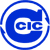 CCIC NORTH AMERICA INC.8835 Haven Ave., Rancho Cucamonga, CA91730, U.S.A.Tel : (909) 989-8802     Fax: (909) 989-0418http://www.ccicna.com   email: ccicna@ccicna.com授权委托公司签章
(Signature of the authority company)被授权现场代表签字(Signature of the authorized on-site representative)日期(Date) 日期(Date)  